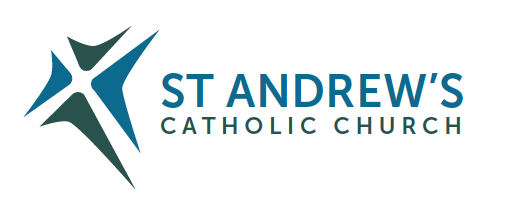   Parish Priest: Fr Behruz Rafat Telephone 01580 762785 Mobile: 07903 986646Address: The Presbytery, 47 Ashford Road, Tenterden, Kent TN30 6LL. Parish E-mail behruzrafat@rcaos.org.uk  Parish Website: www.standrewstenterden.orgDeacon: Rev. Jolyon Vickers Telephone: 01580 766449 Email:  jolyonvickers@rcaos.org.uk                                              Hire of Parish Hall:  Lesley McCarthy 07791 949652 E-mail: tenterdenparishcentre@rcaos.org.ukNewsletter Editor: Patricia Sargent 01233 850963 E-mail: sargentpat51@gmail.comNewsletter for the week commencing 19th March 2023Fourth Sunday of Lent (Laetare Sunday) (A)Entrance antiphon:  Rejoice, Jerusalem, and all who love her.  Be joyful, all who were in mourning; exult and be satisfied at her consoling breast.First Reading: Samuel 16: 6-7; 10-13Psalm 2 2Response:  The Lord is my shepherd; there is nothing I shall want.Second Reading:  The letter of St Paul to the Ephesians 5: 8-14Acclamation:  Glory to you, O Christ, you are the Word of God!  I am the light of the world, says the Lord; anyone who follows me will have the light of life.  Glory to you, O Christ, you are the Word of God!  Gospel:  John 9: 1-41Communion antiphon:  The Lord anointed my eyes: I went, I washed, I saw and I believed in God.Father Behr writes:Dear Parishioners,On Monday we celebrate the Solemnity of St Joseph Husband of the Virgin Mary.St Joseph is a patron saint of husbands and fathers so it is good to make the effort to come and pray and enjoy this feast day.O St. Joseph whose protection is so great, so strong, so prompt before the Throne of God, I place in you all my interests and desires.  O St. Joseph do assist me by your powerful intercession and obtain for me from your Divine Son all spiritual blessings through Jesus Christ, Our Lord; so that having engaged here below your Heavenly power I may offer my Thanksgiving and Homage to the Most Loving of Fathers.  O St. Joseph, I never weary contemplating you and Jesus asleep in your arms.  I dare not approach while He reposes near your heart.  Press him in my name and kiss His fine Head for me, and ask Him to return the Kiss when I draw my dying breath.  St. Joseph, Patron of departing souls, pray for us. AmenWe are encouraged to pray this as a novena for nine consecutive days.Fr BehrYour Prayers are asked for:Those recently deceased:  Those ill or infirm: Jane McKinnon, June Munton, Maureen Escott, Ailish Cantwell (Jones), Sylwia Dorosz, Joe Adams, Ellie Lawrence, Patricia Hook, Josie Payne, Pat Holland and all those who are unwell and in need of our prayers.Those whose anniversaries of death occur at this time: Julia Shipton, Canon Hopetown Currie, Gertrude Julia Barclay (Foundress of St Andrews).  ConfessionFr Behr is available for Confession every Saturday from 10.30am - 11am. He is also happy to visit those who are not able to come to church.  Children’s LiturgyLorraine is bringing back Children’s Liturgy at the 10am Mass on the first Sunday of every month. All children who have not made their First Holy Communion are welcome to attend.  The next lesson is on Sunday 2 April. Children’s Station of the CrossStations of the Cross for children on Sunday 26 March straight after the 10am Mass. Please stay after Mass and take part in this special devotional for Lent. Do let Lorraine know if your child would like to read.  Season of Lent at St AndrewStations of the Cross:Wednesday after the Word and Communion (or Mass) serviceSaturday evening 5.30pm before the 6pm MassSorrowful Mysteries of the Rosaryafter the morning Mass on Tuesday and Friday.Beginning Experience WeekendIf you have suffered a divorce, separation or the death of your spouse, a residential weekend to help you heal will be held from 21st to 23rd April 2023 at the Sion Community, Brentwood, Essex.  If you would like more details, please ring Freda 01322 838415 or Maura 07795 498445 or email besouthofengland@gmail.com Churches Together in Tenterden - 2023 Lent Lunches and CourseFriday lunchesA light ploughman’s style lunch with Coffee or Tea is being served at a cost of £5 with “profits” going to Christian Aid, who along with CAFOD and other charities are part of the Disasters Emergency Committee. We will be using Zion Baptist Church this year. Fridays March 24th and 31st from 1pm to 2:30pmVolunteers to help set up, serve and clear up are asked to please arrive at Zion each Friday to prepare the food at 11:30 am.Lent CourseThe Lent Course is running for five sessions, using the book “Lentwise” (Spiritual Essentials for Real Life) by Paula Gooder. Copies of the book are available to purchase. Cost approximately £9.00. Please let Jolyon know if you would like a copy.The course sessions are led by a team drawn from Churches Together in Tenterden.The two remaining sessions are as follows: 4. Wed 22nd March and Friday 24th March – Shelter: Finding Security 5. Wed 29th March and Friday 31st March – Water: Enjoying RefreshmentThe Wednesday sessions are in Saint Mildred’s Church from 7pm to 8:30pmThe Friday sessions are in Zion Church from 1pm to 2:30pmThe sessions are self-contained, so please feel free to attend any or all.And finally…Happy Mothering Sunday to all who take on this very important role.  Have a lovely day!This week’s services (18th – 25th March), Feasts and Mass intentions during the week.This week’s services (18th – 25th March), Feasts and Mass intentions during the week.Saturday 18th MatchFeria No public Mass am10.30 -11am Confession6pm Vigil Mass  In Reparation                       Reader: KathySunday 19th MarchFourth Sunday of Lent (A)Laetare Sunday10am Mass  People of the Parish                   Reader: Peter12 Midday Traditional Latin Mass Monday 20th MarchSt Joseph, Spouse of the Blessed Virgin Mary10am Mass  Canon Hopetown Currie RIPTuesday 21st March Feria10am Service of the Word and Holy Communion Wednesday 22nd March Feria10am Mass Donor’s Intentionfollowed by Stations of the CrossThursday 23rd MarchFeria 8.30am Mass Gertrude Julia Barclay RIPFriday 24th MarchFeria 10am Mass Deceased Davis Family (Sheila)10.30 – 11.30am AdorationSaturday 25th MarchThe Annunciation of the LordNo public Mass am10.30 -11am Confession6pm Vigil Mass    Cinzia and Family                 Reader: PatSunday 26th MarchFifth Sunday of Lent10am Mass  People of the Parish                   Reader: Suzanne12 Midday Traditional Latin Mass No Flowers in LentNo Flowers in Lent